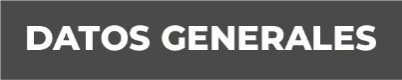 Nombre Carlos Miguel Poot MelendezGrado de Escolaridad Maestría en Derecho PenalCédula Profesional (Maestría) 9668234Teléfono de Oficina 01-229-9351591Correo Electrónico  Formación Académica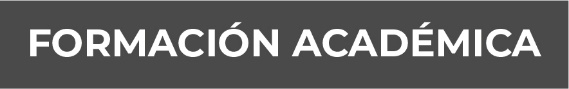 LICENCIATURA EN DERECHOFacultad de Derecho en la Universidad Veracruzana.PERIODO 1974-1977Título ProfesionalCedula Profesional Numero 3418046 MAESTRIA EN DERECHO PENALUniversidad Cristóbal Colon.PERIODO 2006-2008Título Profesional. Cedula Profesional Numero 9668234Trayectoria Profesional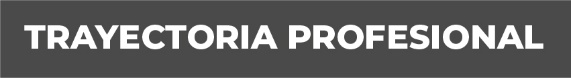 01/OCTUBRE/2012 A 07/01/2015 AGENTE DEL MINISTERIOESPECIALIZADO EN RESPONSABILIDAD JUVENIL Y CONCILIACION EN LA CIUDAD DE SAN ANDRES TUXTLA, VERACRUZ.08/01/2015 AL 11/01/2016 ACTIVIDADES EMPRESARIALES EN INMOBILIARIA POR RAZON SOCIAL BIENES RAICES CYM S.A. Y ASESORIAS JURIDICA (ESTE PERIODO COMPRENDE  EL MISMO TIEMPO EN QUE ME FUE AUTORIZADA LICENCIA SIN GOCE DE SUELDO POR LA ANTES PROCURADURIA GENERAL DE JUSTICIA, AHORA FICALIA GENERAL DEL ESTADO).12/01/2016 AL 09/05/2016 FISCAL ESPECIALIZADO EN RESPONSABILIDAD JUVENIL Y CONCILIACION EN LA AGENCIA DEL MINISTERIO PUBLICO EN MEDELLIN DE BRAVO, VERACRUZ.10/05/2016 A LA FECHA FISCAL TERCERO ORIENTADOR EN LA                                                       UNIDAD DE ATENCION TEMPRANA DEL XVII DISTRITO JUDICIAL VERACRUZ, SUB-UNIDAD BOCA DEL RIO, VERACRUZ. Conocimiento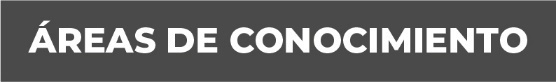 SISTEMA PENAL ACUSATORIO.DERECHO LABORAL.DERECHO ADMINISTRATIVO.